Руководство пользователя NU25 / NU25 ULКраткая инструкция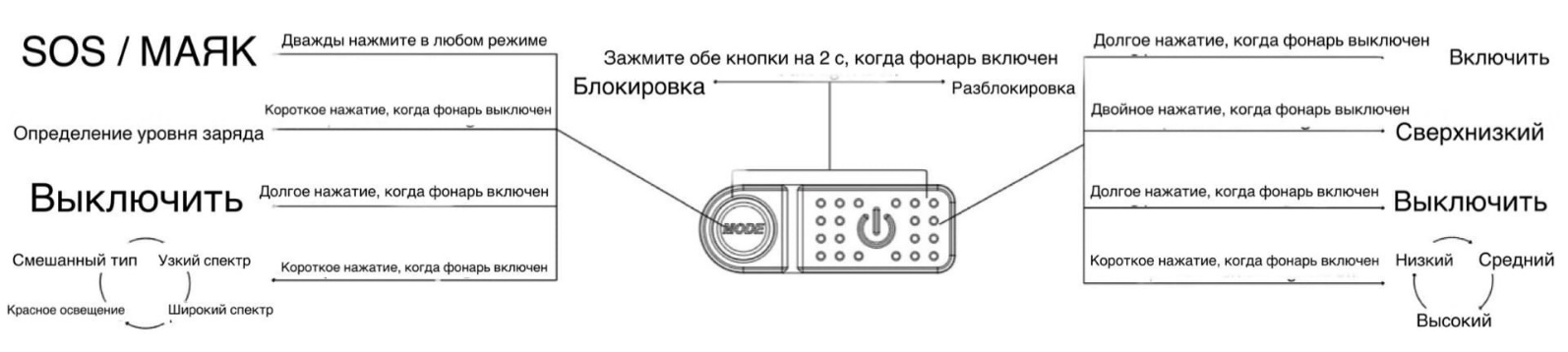 Об устройствеПерезаряжаемый посредством USB-C налобный фонарь с двумя лучамиСпециально разработан для применения во время активного отдыха вне домаМожно активировать луч как узкого, так и широкого спектра (цветовая температура: 5500K), также имеется красное освещениеМаксимальная выходная мощность до 400 люменЗадействует цельную систему оптических линз с различными гранями для отражения однородного и мягкого светаМаксимальная интенсивность луча составляет до 1029 кд и максимальная дальность - до 64 метровВстроенный литий-ионный аккумулятор емкостью 650 мАчВысокоэффективная плата постоянного тока обеспечивает стабильную работу устройства на период до 90 часовРазработан с двумя кнопками, отличающимися по форме и нажатию, что обеспечивает простое управление одной рукойДоступны 4 уровня яркости, 3 источника света и 3 специальных режимаВстроена интеллектуальная схема зарядки литий-ионного аккумулятора с зарядным портом USB-CРазработан с 4 индикаторами питания для определения оставшегося уровня заряда аккумулятораИзготовлен из прочных поликарбонатных материаловВодонепроницаемость и пыленепроницаемость в соответствии со стандартом IP66Ударопрочность при падении с высоты до 1 метраХарактеристикиNU25Размеры: 60.1 мм x 36.8 мм x 25 мм (2.37" x 1.45" x 0.98") (с учетом кронштейна)Вес: 56 г (1.98 унции) (с учетом кронштейна и крепления на голову)NU25 ULРазмеры: 60.1 мм x 33 мм x 25.5 мм (2.37" x 1.3" x 1") (с учетом кронштейна)Вес: 45 г (1.59 унции) (с учетом кронштейна и крепления на голову)КомплектующиеЗарядный кабель USB-C, крепление на головуТехнические характеристикиПримечание. Указанные данные получены в лабораторных условиях в соответствии с международными стандартами тестирования фонарей ANSI/NEMA FL1 с использованием встроенного литий-ионного аккумулятора (3,7 В, 650 мАч). При эксплуатации данные могут не соответствовать приведенным вследствие использования устройства с другим аккумулятором, а также условий окружающей среды.ЗарядкаNU25 / NU25 UL оснащен интеллектуальной системой зарядки. Пожалуйста, не забудьте зарядить аккумулятор перед первым использованием.Подключение к источнику питания: откройте порт зарядки, как показано на иллюстрации, чтобы подсоединить USB-кабель и посредством него подключить устройство к внешнему источнику питания. После этого начнется зарядка.Определение уровня заряда: во время зарядки 4 верхних индикатора питания начнут мигать, сообщая пользователю уровень заряда. Когда аккумулятор полностью зарядится, 4 индикатора питания начнут беспрерывно гореть. Время зарядки составляет около 1 ч 25 мин. При полном заряде время работы в режиме ожидания составляет приблизительно 12 месяцев.Кнопка питания / кнопка режима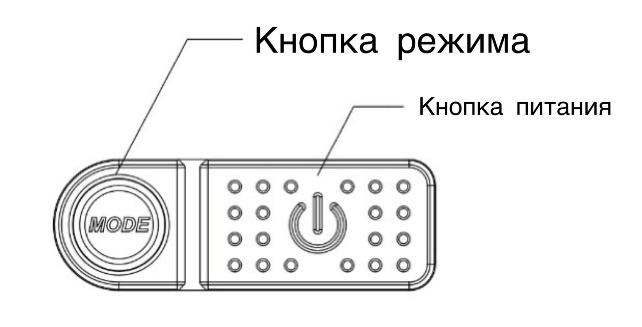 Кнопка питания (POWER) используется для включения / выключения фонаря и регулирования уровня яркости.Кнопка режима (MODE) предназначена для переключения между источниками света. Включение / выключениеКогда фонарь выключен, зажмите и удерживайте кнопку питания в течение 1 секунды, чтобы перейти к низкому уровню яркости (LOW) в режиме смешанного типа освещения (Mix).Когда фонарь включен, зажмите и удерживайте кнопку питания или кнопку режима в течение 1 секунды, чтобы выключить его.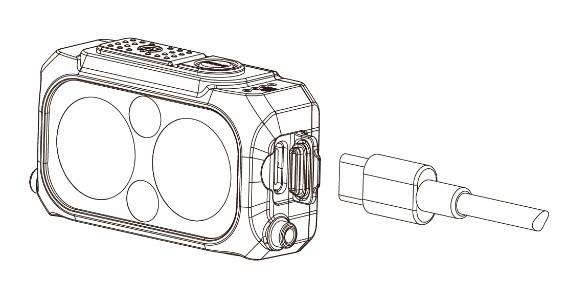 Белое освещениеКогда фонарь выключен, зажмите и удерживайте кнопку питания в течение 1 секунды, чтобы перейти к низкому уровню яркости (LOW) в режиме смешанного типа освещения (Mix).Когда фонарь выключен, дважды нажмите на кнопку питания, чтобы перейти к сверхнизкому уровню яркости (ULTRALOW).Когда устройство находится в режиме смешанного типа освещения (Mix), нажимайте на кнопку питания, чтобы переключаться между следующими уровнями яркости: низкий (LOW) – средний (MID) – высокий (HIGH).Когда включен луч узкого спектра или луч широкого спектра, нажимайте на кнопку питания, чтобы переключаться между низким (LOW) и средним (MID) уровнями яркости.Красное освещениеКогда фонарь включен, зажмите и удерживайте кнопку режима в течение 1 секунды, чтобы перейти в режим красного освещения.Когда работает красное освещение, нажимайте на кнопку питания, чтобы переключаться между беспрерывным горением и медленным миганием.Переключение между источниками светаКогда фонарь включен, нажимайте на кнопку режима, чтобы переключаться между следующими источниками света: смешанный тип (Mix) – луч узкого спектра (Spotlight) – луч широкого спектра (Floodlight) – красное освещение (Red Light).Специальные режимы (SOS / МАЯК)При нахождении фонаря в любом из режимов дважды нажмите на кнопку режима, чтобы перейти в режим SOS.При нахождении фонаря в любом из специальных режимов нажимайте на кнопку питания, чтобы переключаться между режимами SOS и МАЯК. Дважды нажмите на кнопку режима еще раз, чтобы вернуться к предыдущему режиму.Блокировка / РазблокировкаКогда фонарь выключен, зажмите и удерживайте обе кнопки в течение 2 секунд, пока фонарь не мигнет 3 раза, сообщая таким образом о переходе в режим блокировки. В режиме блокировки любые уровни яркости и режимы недоступны, и при нажатии на любую из кнопок фонарь будет однократно мигать, сообщая таким образом о нахождении в данном режиме. При нахождении устройства в режиме блокировки снова зажмите и удерживайте обе кнопки в течение 2 секунд, затем устройство перейдет в режим сверхнизкого уровня яркости, сообщая таким образом о выходе из режима блокировки. Примечание: NU25 / NU25 UL автоматически разблокируется, если полностью зарядится, будучи в режиме блокировки.Определение уровня зарядаКогда фонарь выключен, нажмите на кнопку режима, после чего загорятся соответствующие индикаторы питания рядом с кнопкой режима и погаснут через две секунды. Примечание: Аккумулятор необходимо подзаряжать всегда, когда свет фонаря кажется тусклым или устройство перестает отвечать на команды вследствие низкого заряда.Меры предосторожностиВнимание! Возможно опасное излучение! Не направляйте световой луч в глаза, поскольку это может нанести им существенный вред.НЕ разбирайте и ничего не меняйте в устройстве налобного фонаря, так как это может привести к его повреждению и аннулированию гарантии на продукт. Пожалуйста, обратитесь к разделу гарантийного обслуживания данного руководства за более подробной информацией.При хранении устройства в рюкзаке, пожалуйста, не забывайте активировать режим блокировки, чтобы предотвратить случайное включение фонаря.Пожалуйста, перезаряжайте устройство каждые 3 месяца, если вы не планируете им пользоваться в течение длительного времени.Гарантийное обслуживаниеВся продукция компании NITECORE® имеет гарантию качества. Любое неработающее/бракованное изделие может быть заменено у местного дистрибьютора/дилера в течение 15 дней после приобретения. По истечении 15 дней любое неработающее/бракованное изделие NITECORE® можно бесплатно отремонтировать в течение 24 месяцев с даты приобретения. По окончании 24 месяцев вступает в силу ограниченная гарантия, покрывающая стоимость работы и технического обслуживания, но не стоимость запасных частей и комплектующих.Гарантия будет аннулирована, если1. Изделие(-я) повреждено(-ы), либо в его(их) конструкцию внесены изменения лицами, не имеющими на то соответствующих полномочий;2. Изделие(-я) повреждено(-ы) в результате неправильной эксплуатации.Для получения последней информации о продукции NITECORE обращайтесь к местному дистрибьютору либо отправьте электронное сообщение на адрес service@nitecore.com.※Все изображения, тексты и заявления, содержащиеся в настоящем руководстве, могут быть использованы только в справочных целях. В случае возникновения каких-либо расхождений между данным руководством и информацией, указанной на сайте www.nitecore.com, компания Sysmax Industry Co., Ltd. оставляет за собой право толкования и изменения содержания настоящего документа в любой момент времени без предварительного уведомления.FL1 СТАНДАРТСмешанный тип лучаСмешанный тип лучаСмешанный тип лучаЛуч узкого спектраЛуч узкого спектраЛуч широкого спектраЛуч широкого спектраЛуч широкого спектраКрасный светКрасный светSOSМАЯКFL1 СТАНДАРТВЫСОКИЙСРЕДНИЙНИЗКИЙСРЕДНИЙНИЗКИЙСРЕДНИЙНИЗКИЙСВЕРХНИЗКИЙПОСТОЯННОЕ ГОРЕНИЕМЕДЛЕННОЕ МИГАНИЕSOSМАЯК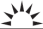 400 люмен200 люмен60 люмен200 люмен60 люмен200 люмен60 люмен6 люмен10 люмен10 люмен400 люмен400 люмен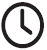 2 ч 40 мин4 ч 40 мин10 ч 25 мин4 ч 15 мин10 ч 30 мин4 ч 15 мин10 ч90 ч16 ч───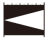 64 м45 м24 м58 м31 м23 м12 м4 м8 м───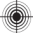 1,029 кд525 кд150 кд862 кд253 кд138 кд39 кд4 кд15 кд───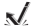 1 м (ударопрочность)1 м (ударопрочность)1 м (ударопрочность)1 м (ударопрочность)1 м (ударопрочность)1 м (ударопрочность)1 м (ударопрочность)1 м (ударопрочность)1 м (ударопрочность)1 м (ударопрочность)1 м (ударопрочность)1 м (ударопрочность)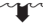 IP66IP66IP66IP66IP66IP66IP66IP66IP66IP66IP66IP66Состояние индикаторовУровень заряда4 беспрерывно горятПримерно 100%3 беспрерывно горятПримерно 75%2 беспрерывно горятПримерно 50%1 беспрерывно горитПримерно 25% (Пожалуйста, подзарядите устройство как можно скорее)